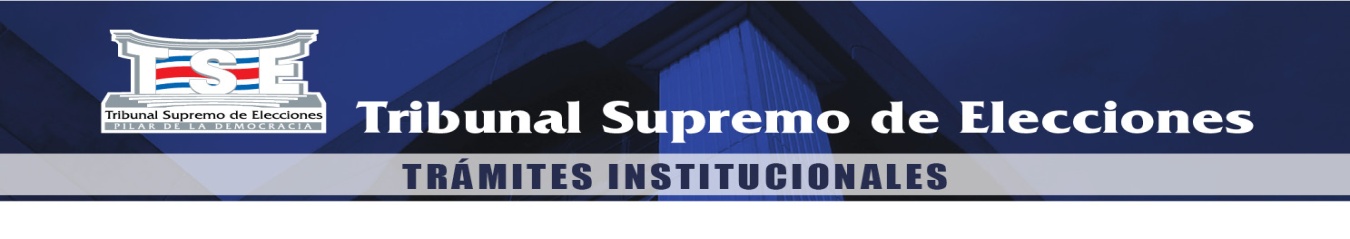 Señor Jefe de la Sección de Opciones y NaturalizacionesYo,  (Nombre completo que incluya apellidos paterno y materno, nacionalidad, mayor de edad, estado civil: soltero(a), casado(a), viudo(a) o divorciado(a), profesión u oficio, número de documento de identidad: cédula de residencia, carné de refugiado, etc.,  vecino(a) de: indicar dirección exacta del domicilio, por haber estado casado(a) dos años con: (indicar el nombre completo del o la cónyuge que incluya apellidos paterno y materno, quien es costarricense con cédula de identidad número  (indicar el número de cédula)  y haber residido por ese mismo plazo en Costa Rica con posterioridad a la constitución del vínculo matrimonial,  me dirijo a Usted y conforme lo dispone el artículo 14 inciso 5) de la  Constitución Política, solicito se me conceda la nacionalidad costarricense por naturalización.Para recibir notificaciones señalo: (Correo Electrónico, número de Fax, Apartado Postal o dirección exacta)Firma del (de la) solicitante